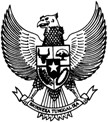 KABUPATEN SRAGENKEPUTUSAN KEPALA DESA KALIKOBOKNOMOR : 145 / 01 / I /2021TENTANGPEMBENTUKAN SATGAS JOGO TONGGO PENCEGAHAN COVID- 19DENGAN RAHMAT TUHAN YANG MAHA ESAKEPALA DESA KALIKOBOK,MEMUTUSKAN :Tembusan : 1. Camat Tanon;	                2. Ketua BPD Kalikobok;	                3. Bersangkutan;	                4. Arsip;LAMPIRAN KEPUTUSAN KEPALA DESA KALIKOBOK NOMOR : 145/01/I/2021TENTANGPEMBENTUKAN SATUAN TUGAS JOGO TONGGO LAWAN COVID-19 DESA KALIKOBOK KECAMATAN TANON KABUPATEN SRAGEN TAHUN 2021SUSUNAN SATUAN TUGAS RELAWAN DESA LAWAN COVID-19 DESAKALIKOBOK KECAMATAN TANON KABUPATEN SRAGEN                           Kepala Desa Kalikobok		                    WidoyoMenimbang:bahwa Corona Virus Disease 2019 (Covid-19} yang menjadi pandemi global telah berdampak serius terhadap sendi-sendi ekonomi dan kesehatan masyarakat;bahwa  untuk  melaksanakan  instruksi  Bupati  Sragen terkait  pencegahan  dan  peningkatan   kewaspadaan terhadap resiko infeksi penularan Corona Virus Disease-2019 (Covid- 19};bahwa berdasarkan Musyawarah Desa Terbatas  Desa Kalikobok Kecamatan Tanon Kabupaten Sragen tentang pencegahan  dan  peningkatan   kewaspadaan   terhadap resiko infeksi penularan Corona Virus Disease 2019 (Covid-19};bahwa untuk mencegah  resiko  penularan  Corona  Virus  Disease (Covid-19} dan melindungi segenap warga masyarakat di Desa Kalikobok Kecamatan Tanon Kabupaten Sragen;bahwa  berdasarkan  pertimbangan  sebagaimana  dimaksud pada huruf a, b, c, dan d,  maka  perlu  menetapkan Keputusan Kepala Desa Kalikobok tentang Pembentukan SATGAS Jogo Tonggo Desa Kalikobok Pencegahan Covid- 19;Mengingat:Undang-Undang Nomor 6 Tahun 2014 tentang Desa (Lembaran Negara Republik Indonesia Tahun 2014  Nomor 7, Tambahan Lembaran Negara Republik Indonesia Nomor 5495};Peraturan Pemerintah Nomor 43 Tahun 2014 tentang Peraturan Pelaksanaan Undang-Undang Nomor 6  Tahun 2014 tentang Desa (Lembaran Negara Republik Indonesia Tahun 2014 Nomor 123, Tambahan Lembaran Negara Republik Indonesia Nomor 5539} sebagaimana telah beberapa kali  diubah,  terakhir  dengan  Peraturan Pemerintah Nomor 11 Tahun 2019  tentang  Perubahan Kedua atas Peraturan Pemerintah Nomor 43 Tahun 2014 tentang Peraturan Pelaksanaan Undang-Undang Nomor 6 Tahun 2014 tentang Desa (Lembaran Negara Republik Indonesia Tahun 2014 Nomor 123, Tambahan Lembaran Negara Republik Indonesia Nomor 5539};Peraturan  Pemerintah  Nomor  60  Tahun  2014  tentang Dana Desa  yang  Bersumber  dari  Anggaran  Pendapatan dan Belanja Negara (Lembaran Negara Republik Indonesia Tahun 2014 Nomor 168, Tambahan Lembaran Negara Republik Indonesia Nomor 5558},  sebagaimana  telah diubah  beberapa  kali  terakhir  dengan  Peraturan Pemerintah Nomor 8 Tahun 2016 tentang Perubahan Kedua atas Peraturan Pemerintah Nomor 60 Tahun 2014 tentang Dana Desa yang Bersumber dari Anggaran Pendapatan dan Belanja Negara (Lembaran Negara Republik  Indonesia Tahun 2016 Nomor 57, Tambahan Lembaran Negara Republik Indonesia Nomor 5864};Keputusan Presiden Nomor 9 Tahun 2020 tentang Gugus Tugas Percepatan Penanganan Corona Virus Disease 2019 (Covid-19};Keputusan Kepala BNPB nomor 13.A Tahun 2020 tentang Perpanjangan Status Keadaan Tertentu Darurat Bencana Wabah Penyakit Akibat Virus Corona di Indonesia;Surat Edaran Menteri Desa, Pembangunan  Daerah Tertinggal, dan Transmigrasi Nomor 4 Tahun 2020 tentang Pembinaan dan Pengendalian Dana Desa Tahun 2020;Surat Edaran Menteri Desa, Pembangunan Daerah Tertinggal, dan Transmigrasi Nomor 8 Tahun 2020 tentang Desa Tanggap COVID- 19 dan Penegasan Padat Karya Tunai Desa;Surat  Edaran  Gubernur  Jawa  Tengah  Nomor  440/0005942 Tanggal 14 Maret 2020 tentang Peningkatan Kewaspadaan Terhadap Risiko Penularan Infeksi Corona Virus Disease-19 (COVID-19} di Jawa Tengah;Surat Edaran Sekretaris Daerah Provinsi Jawa Tengah nomor 000/988 tanggal 23 Maret 2020 tentang Pemanfaatan Bankeu Pemdes dan DD TA. 2020 untuk Penanganan Virus Corona;Menetapkan    :KEPUTUSAN KEPALA DESA KALIKOBOK TENTANG PEMBENTUKAN SATGAS JOGO TONGGO DESA KALIKOBOK PENCEGAHAN COVID- 19;KEPUTUSAN KEPALA DESA KALIKOBOK TENTANG PEMBENTUKAN SATGAS JOGO TONGGO DESA KALIKOBOK PENCEGAHAN COVID- 19;KEPUTUSAN KEPALA DESA KALIKOBOK TENTANG PEMBENTUKAN SATGAS JOGO TONGGO DESA KALIKOBOK PENCEGAHAN COVID- 19;PERTAMA   :Pembentukan Pembentukan SATGAS Jogo Tonggo Desa Kalikobok Pencegahan Covid-19, sebagaimana tercantum dalam lampiran keputusan ini;Pembentukan Pembentukan SATGAS Jogo Tonggo Desa Kalikobok Pencegahan Covid-19, sebagaimana tercantum dalam lampiran keputusan ini;Pembentukan Pembentukan SATGAS Jogo Tonggo Desa Kalikobok Pencegahan Covid-19, sebagaimana tercantum dalam lampiran keputusan ini;KEDUA:Tugas SATGAS Jogo Tonggo Desa Kalikobok Pencegahan Covid- 19, adalah sebagai berikut :1. Satgas Kesehatan:Mendata setiap orang yang keluar masuk desa;Mencegah penyebaran dan penularan covid 19 dengan membaca orang yang teridentifikasi PDP  ke  rumah  sakit rujuk an;Memastikan dan meng update data siapa saja yang berstatus OTG, ODP dan PDP;Mengupayakan OTG, ODP karantina mandiri 14 hari;Memastikan lokasi strategis, tersedia cuci tangan, penyeprotan, disinfektan secara rutin, warga tertib keluar rumah, memakai mas ker, jaga jarak fisik antar warga 1, 5 sampai 2 meter;Memberikan pelayanan kesehatan: pemeriksaan suhu badan pengecekan  gej ala  covid-19, pengecekan tempat cucui tangan;Mendorong praktek hidup bersih dan settat, makan minum seimbang, olahraga, mandi teratur, istirahat  cukup, lingkungan bersih;Berkoordinasi dengan petugas  kesehatan  untuk memeriksakan lanjut jika ada kondisi darurat;2. Satgas Ekonomi:Mendata kebutuhan dasar masyrakat;Mendata warga yang tidak mampu, menyediakan kebutuhanMengupayakan secara maksmal agar warga bias di bantu;Memastikan bantuan tepat sasaran;Memastikan kegiatan bertani, berkebun dan berdagang tetap berjalan dengan perhatian protocol kesehatan;Melayani kebutuhan sehari-hari warga yang karantina mandiri;Mendorong terbangunnya lumbung pangan.3. Satgas Sosial Keamanan:Bersama tim kesehatan melakukan  pencatatan  orang masuk dan keluar di lingkungan Kebayan Masing-Masing;Membuat jadwal giliran ronda;Menghindarkan kerumunan;Memastikan yang berstatus ODP dan OTG  untuk  tidak keluar rumah;Menyiapkan data pilah penerima bantuan agar setiap bantuan tepat sasaran dan tepat guna;Memastikan kelompok Lansia, difabel, ibu hamil serta anak-anak mendapatkan perlindungan;Meredah dan Menyelsaikan Konflik Secara RembuganMemastikan kesepakatan wagra terkait dengan jam berkunjung/bertamu;Memastikan setiap rumah memiliki alat komunikasi umum , manual (kentongan};Memberikan pemahaman bahwa Jenazah Tidak menularkan covid -19;Pengamanan warung-warung sembako.Tugas SATGAS Jogo Tonggo Desa Kalikobok Pencegahan Covid- 19, adalah sebagai berikut :1. Satgas Kesehatan:Mendata setiap orang yang keluar masuk desa;Mencegah penyebaran dan penularan covid 19 dengan membaca orang yang teridentifikasi PDP  ke  rumah  sakit rujuk an;Memastikan dan meng update data siapa saja yang berstatus OTG, ODP dan PDP;Mengupayakan OTG, ODP karantina mandiri 14 hari;Memastikan lokasi strategis, tersedia cuci tangan, penyeprotan, disinfektan secara rutin, warga tertib keluar rumah, memakai mas ker, jaga jarak fisik antar warga 1, 5 sampai 2 meter;Memberikan pelayanan kesehatan: pemeriksaan suhu badan pengecekan  gej ala  covid-19, pengecekan tempat cucui tangan;Mendorong praktek hidup bersih dan settat, makan minum seimbang, olahraga, mandi teratur, istirahat  cukup, lingkungan bersih;Berkoordinasi dengan petugas  kesehatan  untuk memeriksakan lanjut jika ada kondisi darurat;2. Satgas Ekonomi:Mendata kebutuhan dasar masyrakat;Mendata warga yang tidak mampu, menyediakan kebutuhanMengupayakan secara maksmal agar warga bias di bantu;Memastikan bantuan tepat sasaran;Memastikan kegiatan bertani, berkebun dan berdagang tetap berjalan dengan perhatian protocol kesehatan;Melayani kebutuhan sehari-hari warga yang karantina mandiri;Mendorong terbangunnya lumbung pangan.3. Satgas Sosial Keamanan:Bersama tim kesehatan melakukan  pencatatan  orang masuk dan keluar di lingkungan Kebayan Masing-Masing;Membuat jadwal giliran ronda;Menghindarkan kerumunan;Memastikan yang berstatus ODP dan OTG  untuk  tidak keluar rumah;Menyiapkan data pilah penerima bantuan agar setiap bantuan tepat sasaran dan tepat guna;Memastikan kelompok Lansia, difabel, ibu hamil serta anak-anak mendapatkan perlindungan;Meredah dan Menyelsaikan Konflik Secara RembuganMemastikan kesepakatan wagra terkait dengan jam berkunjung/bertamu;Memastikan setiap rumah memiliki alat komunikasi umum , manual (kentongan};Memberikan pemahaman bahwa Jenazah Tidak menularkan covid -19;Pengamanan warung-warung sembako.Tugas SATGAS Jogo Tonggo Desa Kalikobok Pencegahan Covid- 19, adalah sebagai berikut :1. Satgas Kesehatan:Mendata setiap orang yang keluar masuk desa;Mencegah penyebaran dan penularan covid 19 dengan membaca orang yang teridentifikasi PDP  ke  rumah  sakit rujuk an;Memastikan dan meng update data siapa saja yang berstatus OTG, ODP dan PDP;Mengupayakan OTG, ODP karantina mandiri 14 hari;Memastikan lokasi strategis, tersedia cuci tangan, penyeprotan, disinfektan secara rutin, warga tertib keluar rumah, memakai mas ker, jaga jarak fisik antar warga 1, 5 sampai 2 meter;Memberikan pelayanan kesehatan: pemeriksaan suhu badan pengecekan  gej ala  covid-19, pengecekan tempat cucui tangan;Mendorong praktek hidup bersih dan settat, makan minum seimbang, olahraga, mandi teratur, istirahat  cukup, lingkungan bersih;Berkoordinasi dengan petugas  kesehatan  untuk memeriksakan lanjut jika ada kondisi darurat;2. Satgas Ekonomi:Mendata kebutuhan dasar masyrakat;Mendata warga yang tidak mampu, menyediakan kebutuhanMengupayakan secara maksmal agar warga bias di bantu;Memastikan bantuan tepat sasaran;Memastikan kegiatan bertani, berkebun dan berdagang tetap berjalan dengan perhatian protocol kesehatan;Melayani kebutuhan sehari-hari warga yang karantina mandiri;Mendorong terbangunnya lumbung pangan.3. Satgas Sosial Keamanan:Bersama tim kesehatan melakukan  pencatatan  orang masuk dan keluar di lingkungan Kebayan Masing-Masing;Membuat jadwal giliran ronda;Menghindarkan kerumunan;Memastikan yang berstatus ODP dan OTG  untuk  tidak keluar rumah;Menyiapkan data pilah penerima bantuan agar setiap bantuan tepat sasaran dan tepat guna;Memastikan kelompok Lansia, difabel, ibu hamil serta anak-anak mendapatkan perlindungan;Meredah dan Menyelsaikan Konflik Secara RembuganMemastikan kesepakatan wagra terkait dengan jam berkunjung/bertamu;Memastikan setiap rumah memiliki alat komunikasi umum , manual (kentongan};Memberikan pemahaman bahwa Jenazah Tidak menularkan covid -19;Pengamanan warung-warung sembako.KETIGA:Dalam melaksanakan tugasnya, SATGAS JOGO TONGGO Desa Kalikobok pencegahan Covid-19  sebagaimana  dimaksud  dalam diktum KESATU bertanggung jawab dan menyampaikan laporan kepada Kepala Desa.Dalam melaksanakan tugasnya, SATGAS JOGO TONGGO Desa Kalikobok pencegahan Covid-19  sebagaimana  dimaksud  dalam diktum KESATU bertanggung jawab dan menyampaikan laporan kepada Kepala Desa.Dalam melaksanakan tugasnya, SATGAS JOGO TONGGO Desa Kalikobok pencegahan Covid-19  sebagaimana  dimaksud  dalam diktum KESATU bertanggung jawab dan menyampaikan laporan kepada Kepala Desa.KEEMPAT:Semua biaya yang timbul sebagai akibat ditetapkannya Keputusan Kepala Desa ini dibebankan pada Anggaran Pendapatan dan Belanja Desa Tahun Anggaran 2021.Semua biaya yang timbul sebagai akibat ditetapkannya Keputusan Kepala Desa ini dibebankan pada Anggaran Pendapatan dan Belanja Desa Tahun Anggaran 2021.Semua biaya yang timbul sebagai akibat ditetapkannya Keputusan Kepala Desa ini dibebankan pada Anggaran Pendapatan dan Belanja Desa Tahun Anggaran 2021.KELIMA:Keputusan ini berlaku sejak tanggal ditetapkan dengan ketentuan apabila terdapat kekeliruan dalam penetapan akan diadakan  perbaikan sebagaimana mestinya.Keputusan ini berlaku sejak tanggal ditetapkan dengan ketentuan apabila terdapat kekeliruan dalam penetapan akan diadakan  perbaikan sebagaimana mestinya.Keputusan ini berlaku sejak tanggal ditetapkan dengan ketentuan apabila terdapat kekeliruan dalam penetapan akan diadakan  perbaikan sebagaimana mestinya.Ditetapkan di KalikobokPada tanggal, 04 Januari 2021 KEPALA DESA KALIKOBOKWIDOYONONAMAKEDUDUKAN DALAM DESAKEDUDUKAN DALAM KEPENGURUSAN1.WidoyoKepala DesaKetua Satgas2.Joko MulyonoKetua BPDWakil Ketua Satgas3.Agus SalimSekdesSekretaris Satgas4.SutiknoTokoh MasyarakatKoordinator Wilayah I5.SuwondoAnggota BPDKoordinator Wilayah II6.MasngudiTokoh PemudaKoordinator Wilayah III7.MenchoTokoh PemudaKoordinator Posko8.TugiyantoPerangkat DesaKoordinator Wilayah 19.Ayu Septia wPerangkat DesaKoordinator Wilayah 210.SunarsoPerangkat DesaKoordinator Wilayah 311.Zulfa HunainahPerangkat DesaKoordinator Pemuda 212.Usuf ZainuriTokoh PemudaKoordinator Pemuda 313.Saiful     Tokoh PemudaAnggota14.Alek Wiji ArkoAnggota BPDAnggota15.SunaryoAnggota BPDAnggota16.Fajar HidayatTokoh PemudaAnggota17.IstianaAnggota BPDAnggota18.SukandarAnggota BPDAnggota19.SuponoAnggota BPDAnggota20.Sri WidoyoAnggota BPDAnggota21.Muh FatkhuddinPerangkat DesaAnggota22.Tri Eka WPerangkat DesaAnggota23.Joko HarjantoPerangkat DesaAnggota24.WidodoPerangkat DesaAnggota25.SuraniPLDMitra26.Fahmi KhoirunnisaPendamping PKHMitra27.Danang SBhabinkamtibmasMitra28.SugiyantoBabinsaMitra29.SupiyatunPKKAnggota30.RomiyaniPKKAnggota31.Sukoco    Tokoh PemudaAnggota32.Triyono    Tokoh PemudaAnggota33.Dwi Pranoto    Tokoh PemudaAnggota34.Jaya Sulastri TomasAnggota35.Ririn SRBidan DesaAnggota36.SuyonoRT 01Anggota 37.IsmunandarRT 02Anggota38.SamidiRT 03Anggota39.SuyatnoRT 04Anggota40.Agus WidodoRT 05Anggota41.PuryantoRT 06Anggota42.HartonoRT 07Anggota43.Tri MulyantoRT 08Anggota44.Beni RaharjoRT 09Anggota45.SuyitnoRT 10Anggota46.AnharRT 11Anggota47.Muh SoniRT 12Anggota48.JarwantoRT 13Anggota49.SudarsonoRT 14Anggota50.SuyantoRT 15Anggota51.Abdul JalilRT 16Anggota52.SlametRT 17Anggota53.Edi SiswantoRT 18Anggota54.Moh YaniRT 19Anggota55.SunaryoRT 20Anggota56.SalamunRT 21Anggota57.H. SonhajiRT 22Anggota58.Sri Riyadi SRT 23Anggota59.SuharnoRT 24Anggota60.IsmunandarRT 25Anggota